PROYECTOconVIVECONTRA LA SOLEDAD DE LAS PERSONAS MAYORES EN EL MEDIO RURAL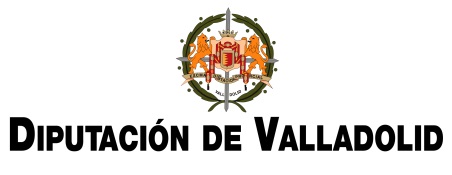 PROYECTO PARA ACOMPAÑAR EN NAVIDAD A LAS PERSONAS MAYORES DEL MEDIO RURAL QUE SE ENCUENTRE SOLAS EN ESTAS FECHAS NAVIDEÑAS.OFRECE: PASAR EL DÍA DE NOCHEBUENA Y NAVIDAD O/Y NOCHEVIEJA Y AÑO NUEVO INCLUYENDO LA COMIDA, LA MERIENDA Y LA CENA, PARTICIPANDO EN LA ACTIVIDADES DEL CENTRO  EN LAS SIGUIENTES CENTROS DE LA PROVINCIA:MOJADOS, CUENCA DE CAMPOS, FRESNO EL VIEJO, TUDELA DE DUERO, COGECES DEL MONTE, VILLALAR DE LOS COMUNEROS, VILLANUBLA, ARROYO DE LA ENCOMIENDA, LA SECA, VALDESTILLAS, POZALDEZ, MATAPOZUELOS Y TORDESILLASTOTALMENTE GRATUITO INCLUIDO EL DESPLAZAMIENTO SI FUERA PRECISO. ADEMÁS SE INCLUYE LA POSIBILIDAD DE PASAR LA NOCHE EN LAS RESIDENCIAS DE ARROYO DE LA ENCOMIENDA Y MOJADOSINFORMATE EN TU AYUNTAMIENTO SI LO NECESITAS 